Enkele aanpassingen aan het ontwerp:Uit een gesprek met de mensen van Floradak heb ik enkele noodzakelijke aanpassingen aan het dakelement moeten aanbrengen:Afwatering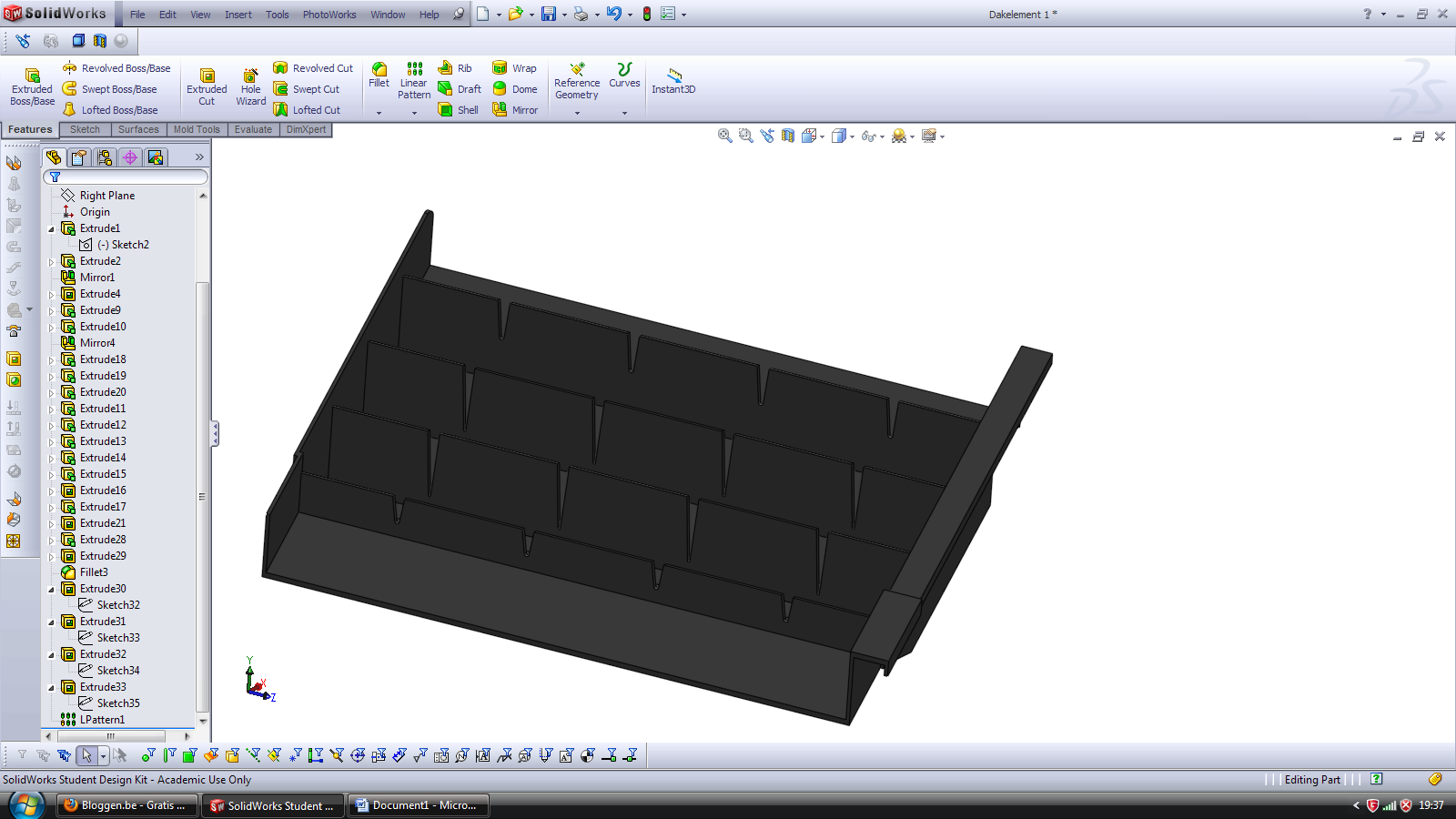 De afvoerkanaaltjes zijn dieper uitgesneden. Deze wijziging was noodzakelijk voor de groei van de planten. De planten mogen namelijk niet constant met de wortels in het water staan. In  het vorige ontwerp was dit echter wel het geval waardoor de planten na verloop van tijd zouden afsterven.Ook nu is er nog een zone waar water kan blijven staan maar deze is beperkt waardoor de planten kunnen overleven. Deze kleine zone is noodzakelijk voor de stevigheid van de tussenschotten.Dikte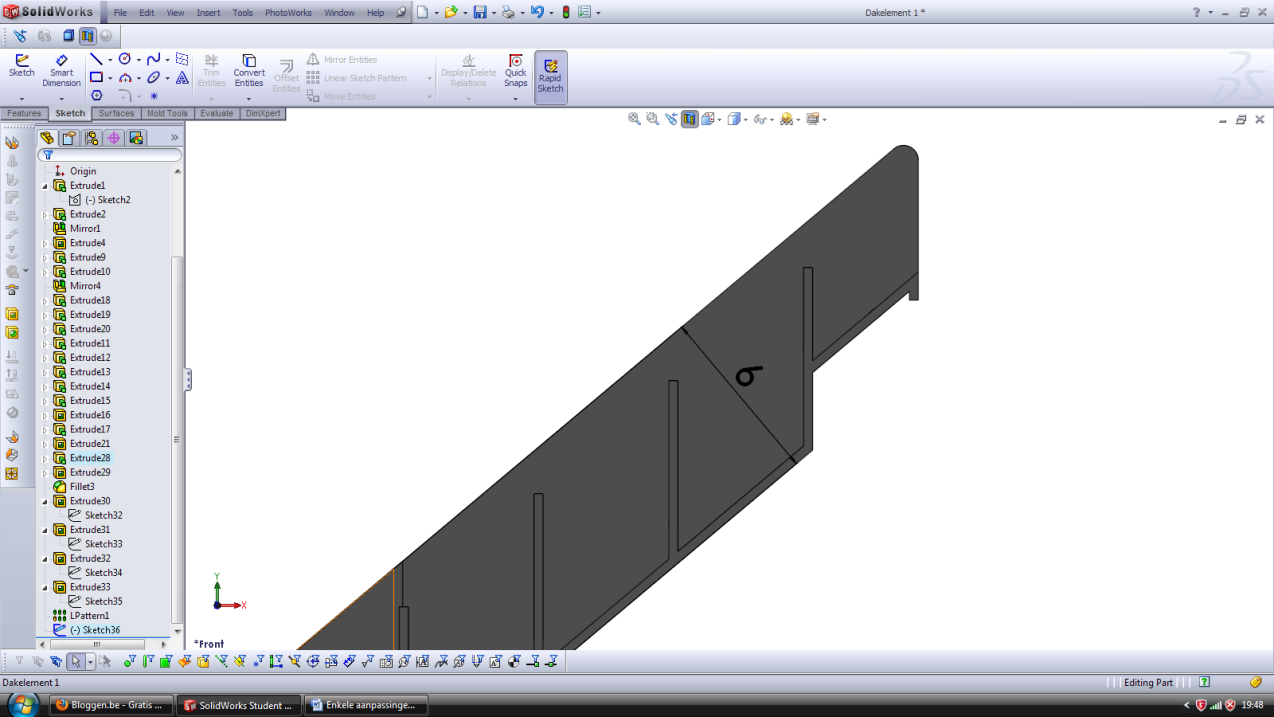 Veder is de dikte van de dakpan veranderd. Dit was noodzakelijk omdat de planten een minimum van 6 cm substraat nodig hebben om te kunnen overleven. Bij deze hoogte verandering wijzigt ook het gewicht. Ik heb ook voor deze dikte een berekening gemaakt. Dit gewicht overschreed ook hier de het vooropgestelde maximum gewicht niet. De dagpan zelf is door deze aanpassing in dikte zelfs steviger geworden. Lange droogte:Een laatste probleem is een probleem waar alle daken op een helling mee te maken hebben is een periode van lange droogte. Hier is een relatief eenvoudige oplossing voor: bewatering. Men kan dit op het dak instaleren zodat het dat manueel of automatisch kan beregend worden.